Formative Assessments Proportional Reasoning ClusterAssessment OneASSESSMENT ONEA can of concentrated fruit punch includes instructions “Mix one can of concentrate with 3 cans of cold water.”Find the missing value in each situation below. Provide evidence for your answers.Jim is a member of the student council and is in charge of the “Welcome Back to School” dance. Jim wanted to figure out how many cans of concentrate he would need if he was responsible for beverages at the 7th grade “Welcome Back to School” dance. He knew that the coolers he planned to use could hold 144 cups of “stuff” (1 cup of water = 1 can of water). He used the following strategy to figure out how many cans of concentrate he needed. Jamie was also on this committee, but she used a similar strategy but came up with a different amount of concentrate needed. Who do you agree with? Explain why you agree with this person.Think of an alternate way to help Jim and Jamie to figure out how many cans of concentrate they need to buy for the dance.Anticipated Student Reasoning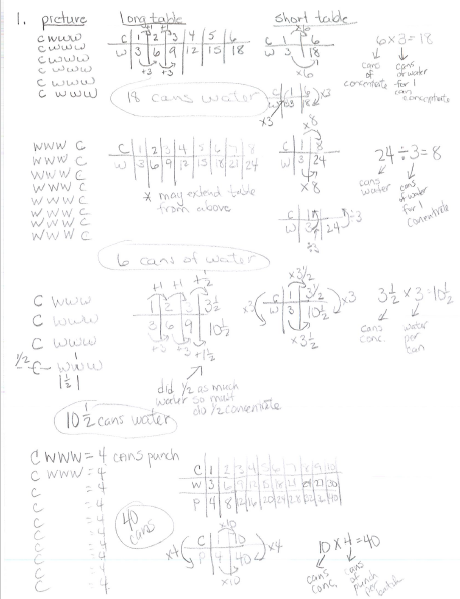 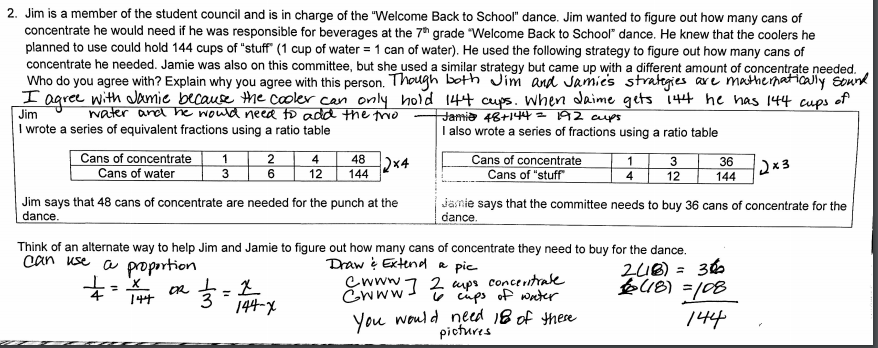 Formative Assessments Proportional Reasoning ClusterAssessment TwoASSESSMENT TWOWrite your own word problem that must be solved using ratios and proportions.Create a table of values and a graph that models your “real-world” situation.Pick one of your points in your table of values and explain its meaning in the context of your situation.Explain how you know that your situation is proportional?Formative AssessmentsProportional Reasoning ClusterAssessment ThreeASSESSMENT THREEA local market sells 4 tomatoes for $3.20.Complete the table below. How much would it cost you to buy 100 tomatoes? Explain how you arrived at your answer.How many tomatoes could you buy for $12? Explain how you arrived at your answer.Sketch and describe a graph of what your data would look like. Name a point on your graph and describe that points meaning in the context of this situation.What is the constant of proportionality? Explain how you know?Write an equation that relates the number of tomatoes, t, to the cost, C.Problem #2Emily leaves her house at exactly 8:25 am to bike to her school, which is 3.42 miles away. While she passes the post office, which is  of a mile away from her home, she looks at her watch and sees it is 30 seconds past 8:29 am. 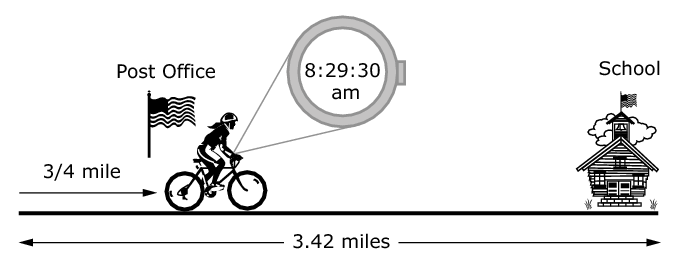 If Emily’s school starts at 8:50 am, can Emily make it to school on time without increasing her rate of speed? Show and/or explain the work necessary to support your answer.Problem #2 taken from SBAC Mathematics Practice Test item #3286Formative Assessments Proportional Reasoning ClusterAssessment Four





Assessment FourJimmy, Elvis, and Ricky all have after-school jobs at a local-fast food restaurant. They each have the money they earned last week.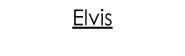 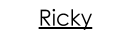 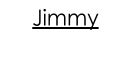 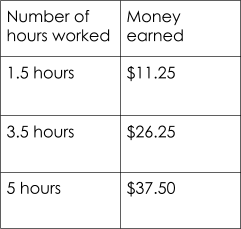 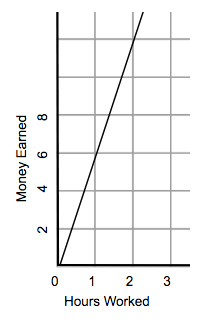 Who makes more money for working 8 hours? Explain or show your work.Draw a graph that represents the money (y) Ricky would earn for working x hours. On the same axes, draw a graph that represents the money Jimmy would earn for working x hours. Compare the graphs of Jimmy and Ricky. Can you tell who makes the most money JUST by looking at the graphs? Explain your answer.Write an equation showing the amount of money EACH PERSON would earn, y, for working x hours. From looking at the equations, explain how you know who makes the most money for working the same amount of hours.Formative Assessments Proportional Reasoning ClusterAssessment FiveAssessment FiveQuestion #1Jimmy bought a $29 meal. He knows that sales tax in his state is 5%. Jimmy knows that sales tax can be calculated several different ways, which are listed below. Which of Jimmy’s methods is correct? Please give evidence for supporting why these methods are correct. 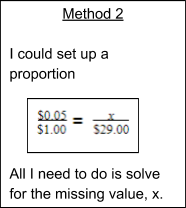 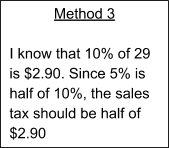 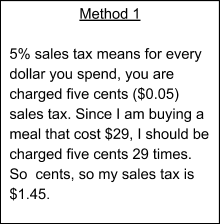 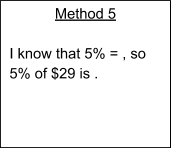 Of the correct methods, which one makes the most sense to you? Explain your choice.Question #2 Jimmy purchased three video games for his X-box. The video games all cost the same amount. He paid 8% sales tax. He could see on receipt that $9.36 was added to his purchase. What was the cost of 1 video game, not including tax? Show your work below.Question #3Alfonso went to Sam’s Famous Appliance Store and purchased a refrigerator and a stove. The sales price of the refrigerator was 40% off the original price and the sales price of the stove was 20% off the original price.Which statement must be true to conclude that Alfonso received a 30% discount on the refrigerator and stove together? Explain why the statement is correct.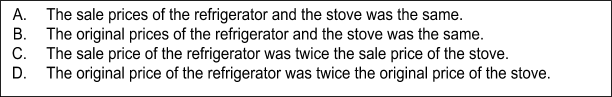 Problem #2 taken from SBAC Mathematics Practice Test item #3635Cluster & Content StandardsWhat content standards can be addressed by this formative assessment?Ratio and Proportional ReasoningNC. 7. RP. 2  Recognize and represent proportional relationships between quantities. 1. Understand that a proportion is a relationship of equality between ratios. Represent proportional relationships using tables and graphs. Recognize whether ratios are in a proportional relationship using tables and graphs. Mathematical Practice StandardsWhat practice standards can be addressed by this formative assessment?MP1  Make sense of problems and persevere in solving them.MP2  Reason abstractly and quantitatively.MP3  Construct viable arguments and critique the reasoning of others.MP4  Model with mathematics.MP7  Look for and make use of structure.Learning Targets What learning targets will be assessed?Unit RatesRecognizing and representing proportional relationshipsLearning Targets What learning targets will be assessed?Unit RatesRecognizing and representing proportional relationshipsLearning Targets What learning targets will be assessed?Unit RatesRecognizing and representing proportional relationshipsLearning Targets What learning targets will be assessed?Unit RatesRecognizing and representing proportional relationshipsTiming: During InstructionTiming: During Instruction6 cans of concentrate : ______________ cans of water24 cans of water : __________________ cans of concentrate   cans of concentrate : ____________ cans of water 10 cans of concentrate : _______________cans of fruit punchJimI wrote a series of equivalent fractions using a ratio tableJim says that 48 cans of concentrate are needed for the punch at the dance.JamieI also wrote a series of fractions using a ratio tableJamie says that the committee needs to buy 36 cans of concentrate for the dance.Cluster & Content StandardsWhat content standards can be addressed by this formative assessment?Ratios and Proportional ReasoningNC. 7. RP.1  Compute unit rates associated with ratios of fractions to solve real-world and mathematical problems.NC. 7. RP. 2  Recognize and represent proportional relationships between quantities. 1. Understand that a proportion is a relationship of equality between ratios.Represent proportional relationships using tables and graphs. Recognize whether ratios are in a proportional relationship using tables and graphs. Compare two different proportional relationships using tables, graphs, equations, and verbal descriptions. Identify the unit rate (constant of proportionality) within two quantities in a proportional relationship using tables, graphs, equations, and verbal descriptions.  Create equations and graphs to represent proportional relationships. 	Use a graphical representation of a proportional relationship in context to: Explain the meaning of any point (x, y). Explain the meaning of (0, 0) and why it is included. Understand that the y-coordinate of the ordered pair (1, r) corresponds to the unit rate and explain its meaning.Mathematical Practice StandardsWhat practice standards can be addressed by this formative assessment?MP2  Reason abstractly and quantitatively.MP3  Construct viable arguments and critique the reasoning of others.MP4  Model with mathematics.Learning Targets What learning targets will be assessed?Recognizing and representing proportional relationshipsRepresenting and recognizing proportional relationships in tablesRepresenting and recognizing proportional relationships in graphs
Learning Targets What learning targets will be assessed?Recognizing and representing proportional relationshipsRepresenting and recognizing proportional relationships in tablesRepresenting and recognizing proportional relationships in graphs
Learning Targets What learning targets will be assessed?Recognizing and representing proportional relationshipsRepresenting and recognizing proportional relationships in tablesRepresenting and recognizing proportional relationships in graphs
Learning Targets What learning targets will be assessed?Recognizing and representing proportional relationshipsRepresenting and recognizing proportional relationships in tablesRepresenting and recognizing proportional relationships in graphs
Timing:  During InstructionTiming:  During InstructionAnticipated Responses/Strategies: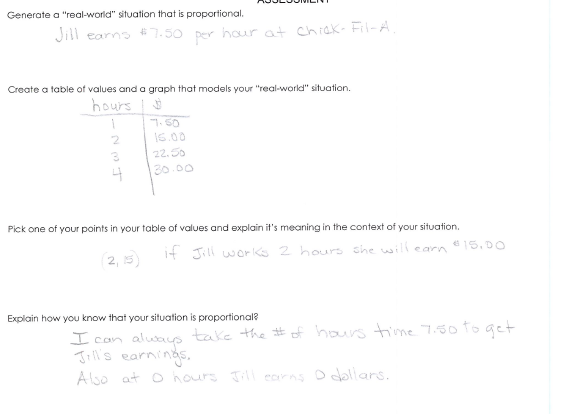 Cluster & Content StandardsWhat content standards can be addressed by this formative assessment?Ratios and Proportional ReasoningNC. 7. RP.1  Compute unit rates associated with ratios of fractions to solve real-world and mathematical problems.NC. 7. RP. 2  Recognize and represent proportional relationships between quantities. 1. Understand that a proportion is a relationship of equality between ratios. Represent proportional relationships using tables and graphs. Recognize whether ratios are in a proportional relationship using tables and graphs. Compare two different proportional relationships using tables, graphs, equations, and verbal descriptions. Identify the unit rate (constant of proportionality) within two quantities in a proportional relationship using tables, graphs, equations, and verbal descriptions.  Create equations and graphs to represent proportional relationships. 	Use a graphical representation of a proportional relationship in context to:  Explain the meaning of any point (x, y).  Explain the meaning of (0, 0) and why it is included. Understand that the y-coordinate of the ordered pair (1, r) corresponds to the unit rate and explain its meaning.Mathematical Practice StandardsWhat practice standards can be addressed by this formative assessment?MP1  Make sense of problems and persevere in solving them.MP2  Reason abstractly and quantitatively.MP3  Construct viable arguments and critique the reasoning of others.MP4  Model with mathematics.MP6  Attend to precision.Learning Targets What learning targets will be assessed?Unit RatesConstants of ProportionalityIdentify proportional relationships within tables, graphs, and equations.Learning Targets What learning targets will be assessed?Unit RatesConstants of ProportionalityIdentify proportional relationships within tables, graphs, and equations.Learning Targets What learning targets will be assessed?Unit RatesConstants of ProportionalityIdentify proportional relationships within tables, graphs, and equations.Learning Targets What learning targets will be assessed?Unit RatesConstants of ProportionalityIdentify proportional relationships within tables, graphs, and equations.Timing: During InstructionTiming: During Instructionnumber of tomatoes (t)12345Cost (C)Anticipated Responses/Strategies: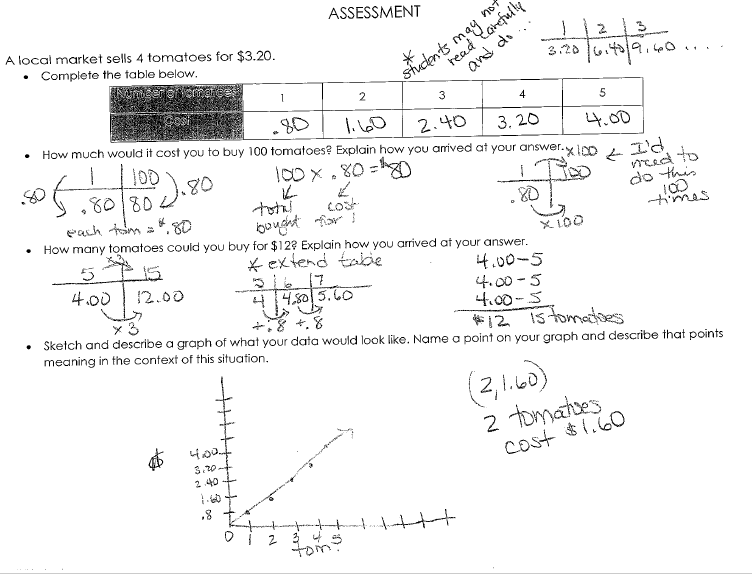 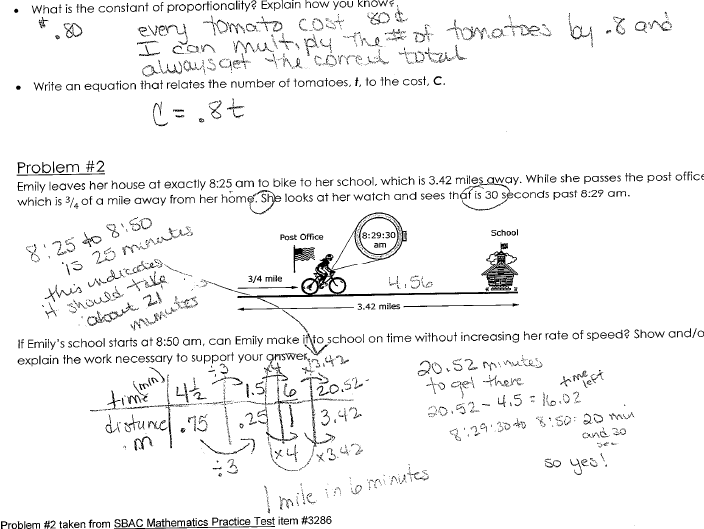 Cluster & Content StandardsWhat content standards can be addressed by this formative assessment?Ratios and Proportional ReasoningNC. 7. RP.1  Compute unit rates associated with ratios of fractions to solve real-world and mathematical problems.NC. 7. RP. 2  Recognize and represent proportional relationships between quantities. 1. Understand that a proportion is a relationship of equality between ratios. Represent proportional relationships using tables and graphs. Recognize whether ratios are in a proportional relationship using tables and graphs. Compare two different proportional relationships using tables, graphs, equations, and verbal descriptions. Identify the unit rate (constant of proportionality) within two quantities in a proportional relationship using tables, graphs, equations, and verbal descriptions.  Create equations and graphs to represent proportional relationships. 	Use a graphical representation of a proportional relationship in context to:  Explain the meaning of any point (x, y).  Explain the meaning of (0, 0) and why it is included. Understand that the y-coordinate of the ordered pair (1, r) corresponds to the unit rate and explain its meaning.Mathematical Practice StandardsWhat practice standards can be addressed by this formative assessment?MP1  Make sense of problems and persevere in solving them.MP2  Reason abstractly and quantitatively.MP3  Construct viable arguments and critique the reasoning of others.MP4  Model with mathematics.MP6  Attend to PrecisionMP7  Look for and make use of structure.Learning Targets What learning targets will be assessed?Unit Rates Proportional relationships in tables, graphs, and equationsLearning Targets What learning targets will be assessed?Unit Rates Proportional relationships in tables, graphs, and equationsLearning Targets What learning targets will be assessed?Unit Rates Proportional relationships in tables, graphs, and equationsLearning Targets What learning targets will be assessed?Unit Rates Proportional relationships in tables, graphs, and equationsTiming: During InstructionTiming: During InstructionAnticipated Responses/Strategies: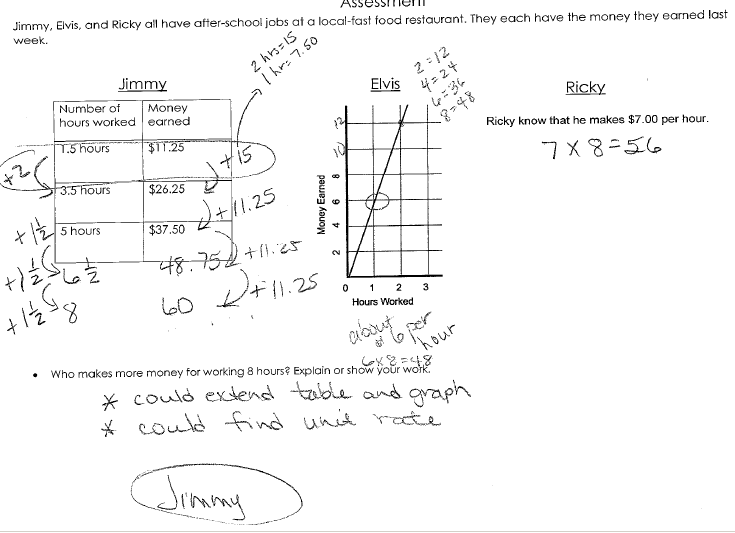 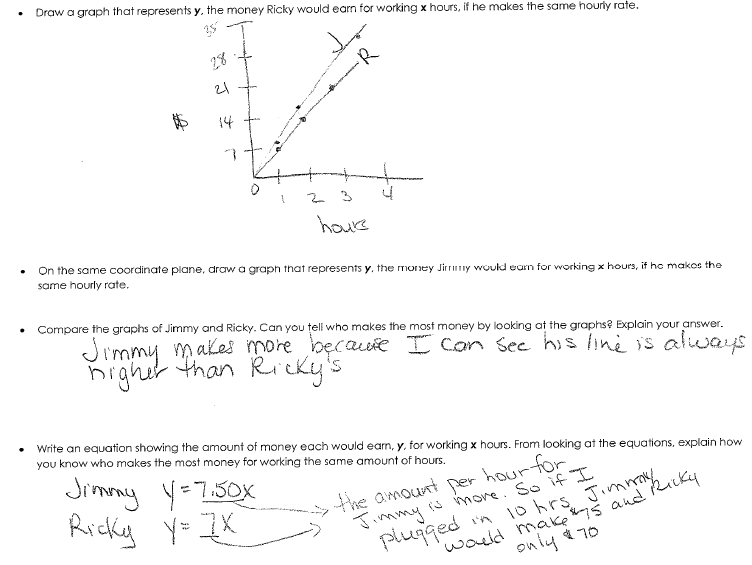 Cluster & Content StandardsWhat content standards can be addressed by this formative assessment?Ratios and Proportional ReasoningNC.7.RP.3  Use scale factors and unit rates in proportional relationships to solve ratio and percent problems.Mathematical Practice StandardsWhat practice standards can be addressed by this formative assessment?MP2  Reason abstractly and quantitatively.MP3  Construct viable arguments and critique the reasoning of others.MP4  Model with mathematics.MP6  Attend to precision.Learning Targets What learning targets will be assessed?Unit RatesPercents (discounts, sales tax, and commission)Learning Targets What learning targets will be assessed?Unit RatesPercents (discounts, sales tax, and commission)Learning Targets What learning targets will be assessed?Unit RatesPercents (discounts, sales tax, and commission)Learning Targets What learning targets will be assessed?Unit RatesPercents (discounts, sales tax, and commission)Timing: During InstructionTiming: During InstructionAnticipated Responses/Strategies: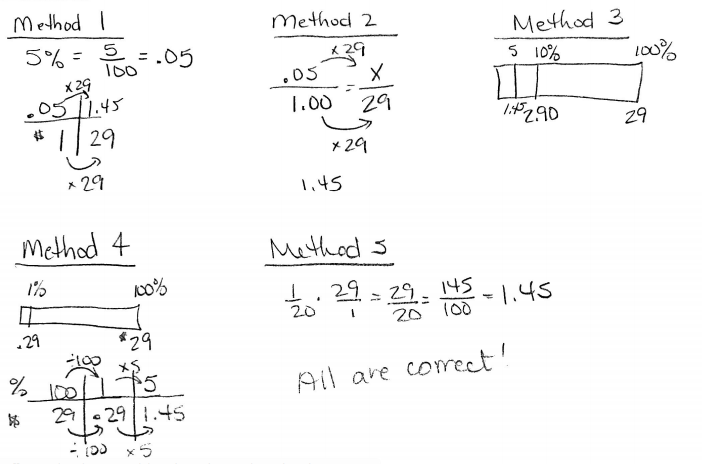 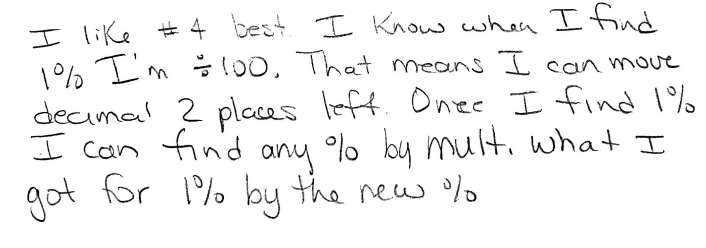 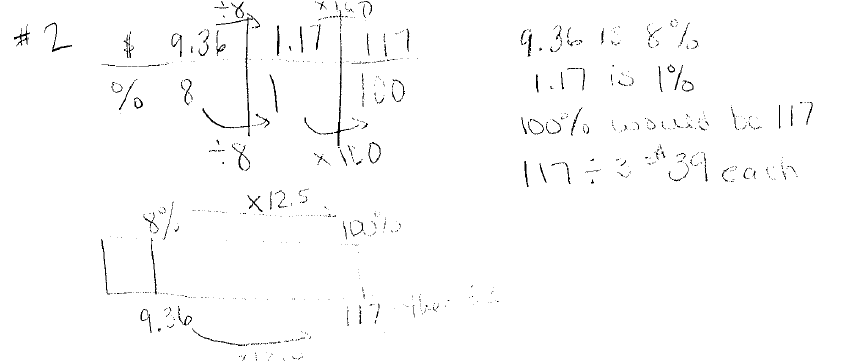 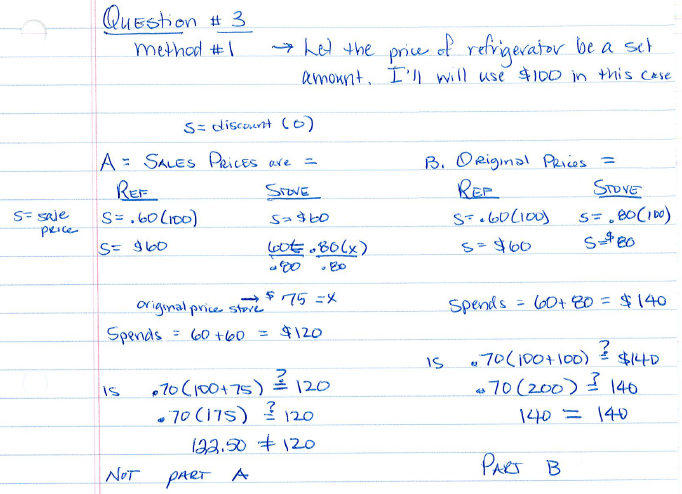 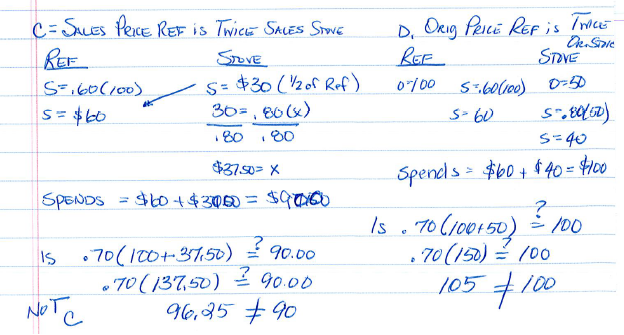 